		Informe de Pasivos Contingentes	La Unidad de Servicios Educativos del Estado de Tlaxcala, no registró información en el período que se presenta por el concepto de pasivos contingentes.NOTAS A LOS ESTADOS FINANCIEROSa) NOTAS DE DESGLOSEI)	Notas al Estado de Situación FinancieraActivoEfectivo y EquivalentesLa Unidad de Servicios Educativos del Estado de Tlaxcala, para su operación tiene las siguientes cuentas bancarias:Los saldos bancarios de las escuelas normales, así como la de preparatoria abierta son solo informativas ya que ellos manejan su propio recurso.Derechos a recibir Efectivo y Equivalentes y Bienes o Servicios a RecibirEl importe de esta cuenta se encuentra integrado por un saldo de $ 343,270 por concepto de diversos gastos a comprobar con motivo de las operaciones propias de cada una de las Direcciones que integran la Unidad de Servicios Educativos del Estado de Tlaxcala.Bienes Disponibles para su Transformación o Consumo (inventarios)	La Unidad de Servicios Educativos del Estado de Tlaxcala, no cuenta con bienes para su transformación o consumo, debido a que pertenece al sector educación.  Inversiones Financieras	La Unidad de Servicios Educativos del Estado de Tlaxcala, no cuenta con saldo en inversiones financieras.Bienes Muebles, Inmuebles e IntangiblesEl importe de los Bienes Inmuebles al 31 de Marzo de 2021 es de $ 444,159,847 el cual se encuentra constituido por:1.- Terrenos de educación básica 2.- Inmuebles administrativos de la USET3.-Inmuebles de NormalesEl saldo de la cuenta de Bienes Muebles al 31 de Marzo de 2021 es de $ 246,710,980 el cual se encuentra constituido por:Estimaciones y Deterioros	La Unidad de Servicios Educativos del Estado de Tlaxcala, no consideró estimaciones por deterioros. Se está trabajando en el a localización de Deudores Diversos de ejercicio anteriores para realizar su cobro correspondiente.Otros Activos 	La Unidad de Servicios Educativos del Estado de Tlaxcala, no realizó operaciones para la constitución de Otros Activos.Pasivos El Pasivo de la Unidad de Servicios Educativos del Estado de Tlaxcala se compone del saldo de las cuentas por pagar a corto plazo por la cantidad de $0 derivado de las operaciones pendientes de pago de la operación de los Programas Federales y de los Recursos Estatales.Asimismo, se integra con el saldo de la cuenta de Impuestos por pagar por un importe de $ 468,674 que corresponden a la retención de Impuesto Sobre la Renta retenido en el mes de diciembre por concepto de Servicios Personales.II)	Notas al Estado de ActividadesIngresos de GestiónLa Unidad de Servicios Educativos del Estado de Tlaxcala del 1 de Enero al 31 de Marzo de 2021 ejerció principalmente Recursos Federales asignados para la prestación de los servicios de educación en el Estado:Participaciones y Aportaciones por un importe de $ 0Productos derivados de intereses financieros $ 107,793 al final del período, debido a que se realizaron los reintegros a la TESOFE de los rendimientos de programas federales del ejercicio 2021.Gastos y Otras Pérdidas:La Unidad de Servicios Educativos del Estado de Tlaxcala presenta gastos de conformidad con los conceptos del Clasificador por Objeto del Gasto para la Administración Pública Federal divididos en:Gasto Corriente por la cantidad de $ 643,812,826 integrado por servicios personales que asciende a la cantidad de $ 625,576,558 y que representa el 97.36% del gasto ejercido en el período, el Gasto Operativo cuyo importe asciende a $  18,033,242  y que representa el 2.22% del gasto ejercido y por último las Transferencias por ayudas sociales y becas por un importe total de $  385,500  que representan el 0.29% del gasto trimestral.III)	Notas al Estado de Variación en la Hacienda Pública|La Unidad de Servicios Educativos del Estado de Tlaxcala, obtuvo un superávit al 31 de Marzo de 2021 por la cantidad de $ 61,705,931V)	Notas al Estado de Flujos de Efectivo Efectivo y equivalentesFlujo de Efectivo de las Actividades de GestiónDurante el periodo del 1 de Enero al 31 de Marzo de 2021 la Unidad de Servicios Educativos del Estado de Tlaxcala, recibió ingresos de gestión por la cantidad de $705,904,257El gasto ejercido asciende a $ 644,198,326Flujo de Efectivo de las Actividades de Inversión.El análisis de los saldos inicial y final que figuran en la última parte del Estado de Flujo de Efectivo en la cuenta de efectivo y equivalentes es como sigue:Durante el periodo la Unidad de Servicios Educativos del Estado de Tlaxcala, llevó a cabo adquisiciones de bienes muebles por la cantidad de $ 0 el cual corresponde a mobiliario y equipo de administración, equipo de cómputo y tecnologías de la información y mobiliario y equipo educacional y recreativo.Conciliación de los Flujos de Efectivo Netos de las Actividades de Operación y la cuenta de Ahorro/Desahorro antes de Rubros Extraordinarios. 	La Unidad de Servicios Educativos del Estado de Tlaxcala, no realizó para el período de operaciones que se presenta la conciliación de los Flujos de Efectivo Netos de las Actividades de Operación y la cuenta de Ahorro/Desahorro antes de rubros extraordinariosV) Conciliación entre los ingresos presupuestarios y contables, así como entre los egresos presupuestarios y los gastos contablesLa conciliación se presenta atendiendo a lo dispuesto por la Acuerdo por el que se emite el formato de conciliación entre los ingresos presupuestarios y contables, así como entre los egresos presupuestarios y los gastos contables.b) NOTAS DE MEMORIA (CUENTAS DE ORDEN)Las cuentas de orden se utilizan para registrar movimientos de valores que no afecten o modifiquen el balance del ente, sin embargo, su incorporación en libros es necesaria con fines de recordatorio contable, de control y en general sobre los aspectos administrativos, o bien para consignar sus derechos o responsabilidades contingentes que puedan o no presentarse en el futuro.Las cuentas de orden contable no aplican para efectos del presente documento.c) NOTAS DE GESTIÓN ADMINISTRATIVA1.	IntroducciónLa Unidad de Servicios Educativos del Estado de Tlaxcala, es un Organismo Público Descentralizado del Gobierno del Estado de Tlaxcala, según Decreto de Creación número 158, de fecha 21 de mayo de 1992, publicado en el Periódico Oficial del Estado.Misión y Visión InstitucionalesMisión Institucional	Ofrecer una educación de calidad, bajo los principios de equidad y pertinencia, basada en la formación de valores universales, que contribuya al desarrollo de las competencias del ser humano, para mejorar la convivencia social. Visión Institucional	Ser un sistema educativo basado en los principios de igualdad, inclusión y tolerancia, que se signifique por ser innovador y propicie la formación integral de los individuos, fomente la igualdad, la democracia y la justicia, bajos sistemas modernos de gestión y con el apoyo de las instituciones, impulsando la vinculación permanente con los sectores sociales y productivos.En la vida diaria, en la convivencia con nuestros semejantes, fortalecemos nuestros valores y como servidores públicos, tenemos la obligación de mostrar autoridad moral a nuestros usuarios.Aspiramos a ser servidores públicos honesto, puntuales, responsables, comprometidos con nuestras actividades. Respetuosos de nuestro actuar cotidiano, mostraremos tolerancia, colaboración y congruencia.Prestaremos servicios de calidad, siendo equitativos al actuar y mostraremos lealtad hacia nuestros usuarios. Buscaremos siempre proceder con justicia, apegados a la legalidad, actuando con transparencia y proponiendo formas de servicio innovadoras para actuar con eficiencia y eficacia.2.	Panorama Económico y FinancieroLa Unidad de Servicios Educativos del Estado de Tlaxcala presta los servicios de Educación para lo que fue creada, a través del apoyo del Gobierno Estatal cumple satisfactoriamente con los compromisos planteados para el fin de año fiscal.3.	Autorización e Historiaa)	Fecha de creación del ente.La Unidad de Servicios Educativos del Estado de Tlaxcala, es un Organismo Público Descentralizado del Gobierno del Estado de Tlaxcala, según Decreto de Creación número 158, de fecha 21 de mayo de 1992, publicado en el Periódico Oficial del Estado.b)	Principales cambios en su estructuraDurante el ejercicio 2021, no se dieron cambios significativos en la estructura de la Unidad de Servicios Educativos del Estado de Tlaxcala.4.	Organización y Objeto SocialLa Unidad de Servicios Educativos del Estado de Tlaxcala:a)	Objeto socialLa impartición de Educación en el Estadob)	Principal actividad	La Coordinación de los Servicios de Educación Básica y Normal en el Estado de Tlaxcala.c)	Ejercicio fiscal	2021d)	Régimen jurídico	Jurídicamente constituido como un Organismo Público Descentralizado del Gobierno del Estado de Tlaxcala y fiscalmente es una Persona moral no lucrativae)	Consideraciones fiscales del ente:	Se registra como retenedor puro: teniendo las siguientes obligaciones fiscales:		ISR retenciones por salariosISR retenciones por asimilados a salariosISR retenciones por servicios profesionalesISR por pagos por cuenta de terceros o retenciones por arrendamiento de inmueblesf)	Estructura organizacional básica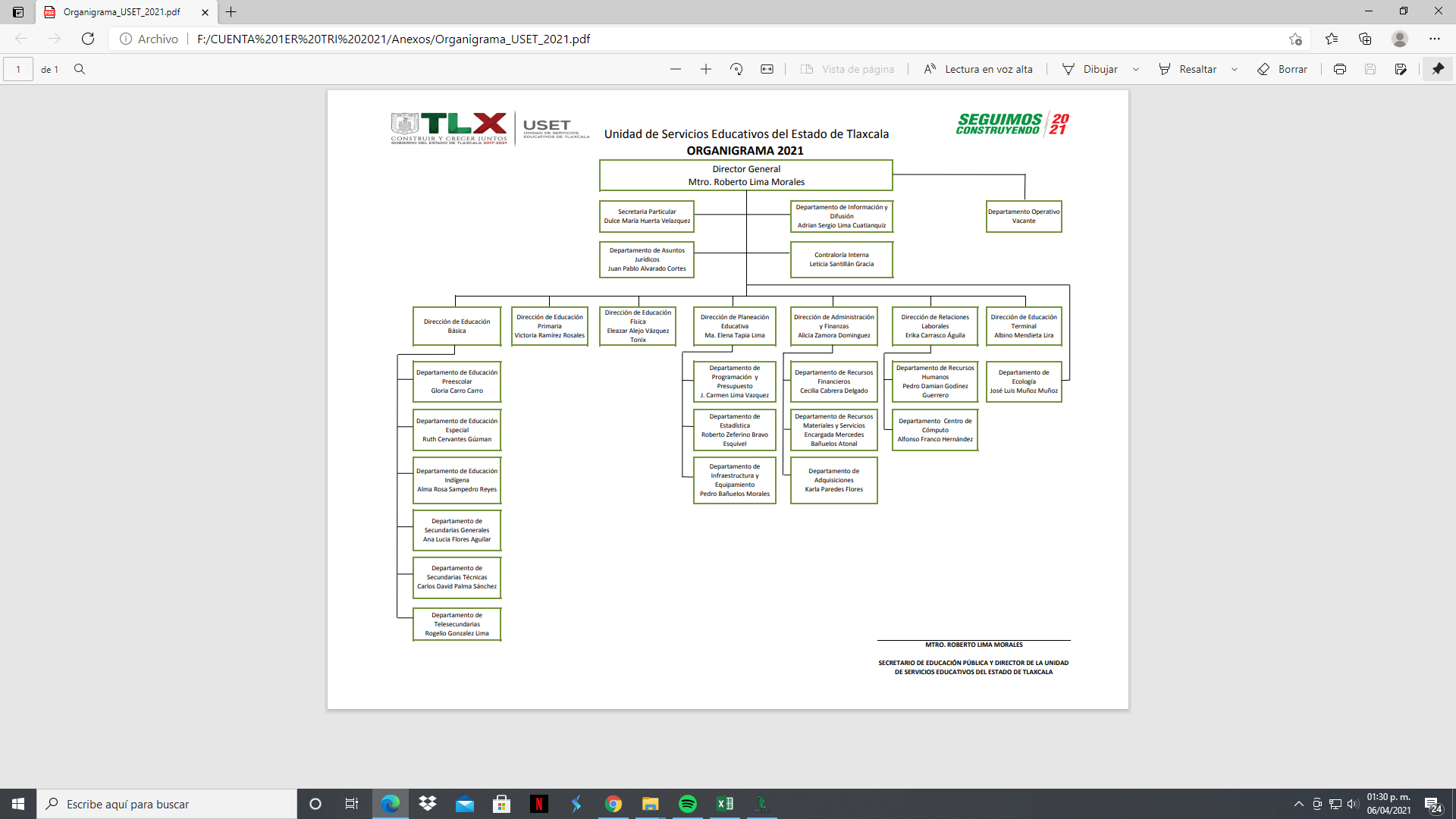 g)   Fideicomisos, mandatos y análogos de los cuales es fideicomitente o fiduciario	La Unidad de Servicios Educativos del Estado de Tlaxcala, no presento información de Fideicomisos. 5.	Bases de Preparación de los Estados FinancierosLos presentes Estados Financieros han sido elaborados cumplimiento a los dispuesto en los artículos 44, 45, 46 y 49 del CAPÍTULO I “De la Información Financiera Gubernamental”, TÍTULO CUARTO “De la Información Financiera Gubernamental y la Cuenta Pública”, de la Ley General de Contabilidad Gubernamental vigente; la Unidad de Servicios Educativos del Estado de Tlaxcala presenta los Estados Financieros que reflejan la situación presupuestal y financiera en este periodo.Se mantiene el compromiso de responder a las reformas y requerimientos que las leyes y normas emitidas por el Consejo Nacional de Armonización Contable (CONAC), que brindan transparencia en el ejercicio de los recursos públicos y dan certeza a la emisión de información contable y financiera en el contexto local y nacional6.	Políticas de Contabilidad SignificativasNo se han adoptado medidas especiales o significativas en la preparación de la información financiera, en el proceso de adopción de las nuevas disposiciones de la Ley General de Contabilidad Gubernamental, se procederá a realizar los cambios necesarios en las políticas de contabilidad mimos que se irán informando en su oportunidad.7.	Posición en Moneda Extranjera y Protección por Riesgo CambiarioLa Unidad de Servicios Educativos del Estado de Tlaxcala, no realizo operaciones en Moneda extranjera en el periodo.8. Reporte Analítico del ActivoLa Unidad de Servicios Educativos del Estado de Tlaxcala, no presento operaciones en el periodo por este concepto.9. Fideicomisos, Mandatos y AnálogosLa Unidad de Servicios Educativos del Estado de Tlaxcala, no presento información de Fideicomisos10.	Reporte de la RecaudaciónLa Unidad de Servicios Educativos del Estado de Tlaxcala, no presento operaciones en el periodo por este concepto.11.	Información sobre la Deuda y el Reporte Analítico de la DeudaLa Unidad de Servicios Educativos del Estado de Tlaxcala, no presento operaciones en el periodo por este concepto.12. Calificaciones otorgadasLa Unidad de Servicios Educativos del Estado de Tlaxcala, no presento operaciones en el periodo por este concepto.13.	Proceso de MejoraSe iniciará un proceso para la integración de un Plan de mejora que implique una integración de procesos y políticas de mejora para el desempeño eficiente de los planes y objetivos para los que fue creada la Unidad de Servicio Educativos del Estado de Tlaxcala14.	Información por SegmentosLa Unidad de Servicios Educativos del Estado de Tlaxcala, no presento operaciones en el periodo por este concepto.15.	Eventos Posteriores al CierreLa Unidad de Servicios Educativos del Estado de Tlaxcala, no presento operaciones en el periodo por este concepto. 16.	Partes RelacionadasLa Unidad de Servicios Educativos del Estado de Tlaxcala, no presento operaciones en el periodo por este concepto.NO. DE CTA.DESCRIPCIONBANCOIMPORTENO. DE CTA.DESCRIPCIONBANCOIMPORTENO. DE CTA.DESCRIPCIONBANCOIMPORTEPROGRAMAS ESTATALES6550596714-4PLAZAS NO RECONOCIDASSANTANDER SERFIN, S.A. DE C.V.557 6550531994-6RECURSOS ESTATALES 2016SANTANDER SERFIN, S.A. DE C.V.3,644,908 6550591569-2RECURSOS ESTATALES 2017SANTANDER SERFIN, S.A. DE C.V.4,792,467 6550545090-5RECUPERACIONES ESTATALESSANTANDER SERFIN, S.A. DE C.V.16,345 6550647147-4RECURSOS ESTATALES 2018SANTANDER SERFIN, S.A. DE C.V.1,867,128 6550654991-7PLAZAS NO RECONOCIDAS 2018SANTANDER SERFIN, S.A. DE C.V.401,900 65507106715RECURSOS ESTATALES 2019SANTANDER SERFIN, S.A. DE C.V.7,702,351 65507566652CONVENIO DE MAESTROS CESADOSSANTANDER SERFIN, S.A. DE C.V.2,369,031 65507793953RECURSOS ESTATALES 2020SANTANDER SERFIN, S.A. DE C.V.45,763,512 65508443026RECURSOS ESTATALES 2021SANTANDER SERFIN, S.A. DE C.V.22,374,989 PROGRAMAS FEDERALES109288775USET PAGO DE SERVICIOS CIEBBVA Bancomer, S.A. DE C.V.1,307 6550286208-5NÓMINA CHEQUESANTANDER SERFIN, S.A. DE C.V.1,429,725 6550591566-1GASTOS DE OPERACIÓN 2017SANTANDER SERFIN, S.A. DE C.V.1,475,130 6550647141-2GASTOS DE OPERACIÓN 2018SANTANDER SERFIN, S.A. DE C.V.7,893 65507106607GASTOS DE OPERACIÓN 2019SANTANDER SERFIN, S.A. DE C.V.1,183,994 65507793740FONE GASTO DE OPERACIÓN 2020SANTANDER SERFIN, S.A. DE C.V.5,706,532 65507793831FONE OTROS DE GASTO CORRIENTE 2020SANTANDER SERFIN, S.A. DE C.V.1 65508013977USET Reintegro de pagos en demasíaSANTANDER SERFIN, S.A. DE C.V.2,835 65508442983FONE GASTO DE OPERACIÓN 2021SANTANDER SERFIN, S.A. DE C.V.25,535,975 65508442921FONE OTROS DE GASTO CORRIENTE 2021SANTANDER SERFIN, S.A. DE C.V.19,087,458 INGRESOS PROPIOS6550578100-0INGRESOS PROPIOS 2016SANTANDER SERFIN, S.A. DE C.V.341,088 6550621647-9INGRESOS PROPIOS 2017SANTANDER SERFIN, S.A. DE C.V.25,339 6550656560-0INGRESOS PROPIOS 2018SANTANDER SERFIN, S.A. DE C.V.122,493 65507150290RECURSOS ESTATALES POR RECAUDAR 2019SANTANDER SERFIN, S.A. DE C.V.2,737,199 65507820565RECURSOS ESTATALES POR RECAUDAR 2020SANTANDER SERFIN, S.A. DE C.V.2,869,255 65508443074RECURSOS ESTATALES POR RECAUDAR 2021SANTANDER SERFIN, S.A. DE C.V.246,431 CONVENIOS ESTATALES6550611105-9TELEBACHILLERATO COMUNITARIO 2017 APORTACION ESTATALSANTANDER SERFIN, S.A. DE C.V.67,080 6550611107-6PROGRAMA DESARROLLO PROFESIONAL DOCENTE APORTACION ESTATALSANTANDER SERFIN, S.A. DE C.V.221,455 CONVENIOS FEDERALES6550610157-2PROGRAMA ESCUELAS DE TIEMPO COMPLETOSANTANDER SERFIN, S.A. DE C.V.1,235,065 6550611107-6PROGRAMA PARA EL DESARROLLO PROFESIONAL DOCENTE 2017 APORTACION FEDERALBBVA Bancomer, S.A. de C.V.189,847 110355429PROGRAMA NACIONAL DE INGLES 2017BBVA Bancomer, S.A. de C.V.0 6550654837-6PROGRAMA ESCUELAS DE TIEMPO COMPLETO 2018SANTANDER SERFIN, S.A. DE C.V.1,068,672 111399713PROGRAMA PARA INCLUSION Y EQUIDA EDUACTIVA 2018BBVA Bancomer, S.A. de C.V.18,000 00111399578PROGRAMA NACIONAL DE BECAS TIPO BASICO 2018BBVA Bancomer, S.A. de C.V.1,594 65506928645EXPANSIÓN DE LA EDUCACION INICIAL 2018SANTANDER SERFIN, S.A. DE C.V.946,797 65507108548PROGRAMA APOYOS A CENTROS DE ORGANIZACIONES DE EDUCACIONSANTANDER SERFIN, S.A. DE C.V.292,543 65506660631PLAN DE APOYO A LA CALIDAD EDUCATIVA Y LA TRANSFORMACIÓN DE LAS ESCUELAS NORMALES 2018SANTANDER SERFIN, S.A. DE C.V.1,31765507244231PROGRAMA ESCUELAS DE TIEMPO COMPLETO 2019SANTANDER SERFIN, S.A. DE C.V.16,320,98265507244168PROGRAMA PARA LA INCLUSION Y EQUIDAD EDUCATIVA 2019SANTANDER SERFIN, S.A. DE C.V.165507495736PROGRAMA PARA EL DESARROLLO PROFESIONAL DOCENTE 2019SANTANDER SERFIN, S.A. DE C.V.1,560,77965507244293PROGRAMA DE FORTALECIMIENTO DE LA CALIDAD EDUCATIVA TIPO BASICO 2019SANTANDER SERFIN, S.A. DE C.V.36,41765507574399PROGRAMA DE APOYO A CENTROS Y ORGANIZACIONES DE EDUCACION 2019SANTANDER SERFIN, S.A. DE C.V.206,51065507347098PLAN DE APOYO A LA CALIDAD EDUCATIVA Y LA TRANSFORMACIÓN DE LAS ESCUELAS NORMALES 2019SANTANDER SERFIN, S.A. DE C.V.36965507497862EXPANSIÓN DE LA EDUCACION INICIAL 2019SANTANDER SERFIN, S.A. DE C.V.165507767697U080 PROGRAMA DE APOYO A CENTROS Y ORGANIZACIONES DE EDUCACION 2019 SANTANDER SERFIN, S.A. DE C.V.                                 3 6550PROGRAMA ESCUELAS DE TIEMPO COMPLETO 2020SANTANDER SERFIN, S.A. DE C.V.               13,614,168 65504840PROGRAMA NACIONAL DE INGLES 2020SANTANDER SERFIN, S.A. DE C.V.                  6,841,150 65504945 PROGRAMA NACIONAL DE CONVIVENCIA ESCOLAR 2020SANTANDER SERFIN, S.A. DE C.V.                             366 65505070PROGRAMA DE FORTALECIMIENTO DE LOS SERVICIOS DE EDUCACION ESPECIAL 2020SANTANDER SERFIN, S.A. DE C.V.                     106,280 65505161PROGRAMA ATENCION A LA DIVERSIDAD DE LA EDUCACION INDIGENA 2020SANTANDER SERFIN, S.A. DE C.V.                             968 65505283PROGRAMA ATENCION EDUCATIVA A LA POBLACION ESCOLAR MIGRANTE 2020SANTANDER SERFIN, S.A. DE C.V.                     104,088 65505417PROGRAMA DESARROLLO DE APRENDIZAJES SIGNIFICATIVOS DE EDUCACION BASICO 2020SANTANDER SERFIN, S.A. DE C.V.                             704 65580559PROGRAMA PARA EL DESARROLLO PROFESIONAL DOCENTE 2020SANTANDER SERFIN, S.A. DE C.V.                     787,988 65508067052PROGRAMA PARA LA EXPANSION DE LA EDUCACION INICIAL 2020SANTANDER SERFIN, S.A. DE C.V.                     612,446 65508204799PROGRAMA S300 FORTALECIMIENTO A LA EXCELENCIA EDUCATIVA 2020SANTANDER SERFIN, S.A. DE C.V.                         4,089 65508327304USET U079 Programa de Expansión de le Educación Media Superior y Superior 2020SANTANDER SERFIN, S.A. DE C.V.                                 0 65508204768 USET Programa S243 Becas Elisa Acuña 2020SANTANDER SERFIN, S.A. DE C.V.                         1,682 65508454750USET REINTEGROS  PROG DE EXPANSION DE LA EDUCACION INICIAL 2019SANTANDER SERFIN, S.A. DE C.V.                       47,208 65508327261USET PROG. U079 ESC. NORMAL URBANA FED. LIC EMILIOSANTANDER SERFIN, S.A. DE C.V.                     159,000 65508206482USET NOR.PRIM PROFA LEONARDA JUAREZ BLANCOSANTANDER SERFIN, S.A. DE C.V.                     333,600 65508206511ESC. NORMAL PROFA FRANCISCA MADERA MARTINEZSANTANDER SERFIN, S.A. DE C.V.                     376,700 DESCRIPCIONDESCRIPCIONDESCRIPCIONIMPORTEDESCRIPCIONDESCRIPCIONDESCRIPCIONIMPORTEDESCRIPCIONDESCRIPCIONDESCRIPCIONIMPORTENOMBREEJERCICIODEUDORES DIVERSOS RECURSO ESTATALRE CAROLINA CORTEZ TAPIA202010,710RE JUAN PABLO ALVARADO CORTEZ202111,160RE NADIA MINOR FERRA202014,400RE MERCEDES BAÑUELOS ATONAL202110,000RE DULCE MARIA VELAZQUEZ HUERTHA202115,000RE ERIKA CARRASCO AGUILA202020,000RE ROBERTO LIMA MORALES202140,000DEUDORES DIVERSOS RECURSO FEDERAL FONEFONE JOSE MARTINEZ MONTELONGO202028,000FONE JOSE JOEL PARADA MATAMOROS202114,000FONE ANTONIO SANCHEZ BAÑUELOS202150,000FONE MERCEDES BAÑUELOS ATONAL202115,000ESTATALES INGRESOS PROPIOSIP  HERMINIO CORONEL ESTRADA2017$30,000.00DEUDORES DIVERSOS CONVENIOS FEDERALESTC ELIZABET SANCHEZ CARRASCO2019$85,000.00Mobiliario y equipo de administración183,467,607Mobiliario y equipo educacional y recreativo                     20,382,306Equipo e instrumental médico y de laboratorio720,154Vehículos y equipo de transporte17,736,093Maquinaria, otros equipos y herramientas20,472,527Colecciones científicas, artísticas y literarias.                  3,197,881Software                    734,41120212020Efectivo en Bancos –Tesorería194,863,710221,077,441Efectivo en Bancos- Dependencias00Inversiones temporales (hasta 3 meses) 00Fondos con afectación específica00Depósitos de fondos de terceros y otros00Total de Efectivo y Equivalentes194,863,710221,077,441